Publicado en Cáceres el 27/04/2023 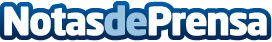 La UE pone fecha límite para usar caldera de gasSatelca se hace eco de la noticia lanzada por el portal web El Español sobre la normativa de la UE y la fecha límite para poder usar caldera de gasDatos de contacto:Satelca927 216 867Nota de prensa publicada en: https://www.notasdeprensa.es/la-ue-pone-fecha-limite-para-usar-caldera-de Categorias: Nacional Extremadura Servicios Técnicos Hogar http://www.notasdeprensa.es